Nutcracker Check Sheet for Angels/ Little PrincessesThe LAST Friday rehearsal for Angels/Little Princesses will be held on Friday, November 10th. Extra Angel/Little Princesses Rehearsals will be held: Monday, November 20th 4:00-5:15pmMonday, November 27th 4:00-5:15pmMonday, December 4th 4:00-5:15pmAll Hair and Makeup instructions listed below are for both the performances and the dress rehearsals. Dress Rehearsal DayThe Angels & Little Princesses will have a Cast Coordinator who is in charge of them at all times backstage.  It will be the same person for all rehearsals and shows.  Ellen will also be backstage the entire time as well.  Parents will not be going into the Big Brown Room.  All drop off and pick-ups will be outside the room at a check in table with Ellen.The Cast Coordinator will help them put their costumes and headpieces on right before they go on stage. Angels need to have on pink tights, nude/white leotard, and hair in two French braids with the ends coming together. (a photo example is at the end of this flyer) The Little Princesses need to have on pink tights, nude/white leotard, and hair is to be worn in ringlet curls with the sides pulled back just like the 4A party girls. A demonstration will be held on Friday, November 10th at 7:00pm in studio F. Angels & Little Princesses need to pack a plastic bag with their name labeled on it. Please pack bobby pins for their hair piece, blush, black mascara, and lipstick (we recommend Revlon Wine with Everything). Angels & Little Princesses do need lots of stage makeup!!  Please put on their make up before they come.  The Cast Coordinator will touch it up if necessary.We know dress rehearsal is a good time for you to get photos so we have made that possible for you!  You can take them when your dancer is on stage and for ten minutes when they are done dancing.  The Cast Coordinator will bring them to the lobby (area by main theatre doors) for ten minutes right after they are done dancing at the rehearsal.When the ten minutes is up, she will take them all back to the Big Brown Room, change them out of their costumes and bring them back to you in the lobby.  Please wait for your dancer there and do not follow them to the Big Brown Room area.  We will be in the middle of a rehearsal and will need that whole area clear.Here is a time line for how the rehearsal day will go:White/Green Cast Baby Angels & Little Princess, Saturday, December 2nd: Drop your dancer off at Big Brown Room at 9:30am sharp.You can wait in the theatre after drop off.  Your dancer will stay backstage with their cast coordinator the entire time until after they have danced.Spacing on stage will begin at 10am. (when they just walk through without music)Dancers will return to Big Brown Room with Cast Coordinator and you can continue to wait in the theatre.We will begin running the rehearsal at 10:45am.Meet cast coordinator in lobby for candid pictures (10 minutes) as soon as they are finished on stage.Wait in lobby (not Big Brown Room area) while backstage coordinator changes them out of costume and she will bring them back to you as soon as they are all done.At this point you can take them for a little lunch break and bring them back to the Big Brown Room at 12:00pmSpacing on stage will begin at 12:15pm (we have to do this again because there is a whole other cast of Baby Sugar Plums.)We will begin running the second rehearsal at 1:00pm (same reason as above!)After they are done on stage, the Cast Coordinator will help them change and then bring them back out to you in the lobby.Wait in lobby (not Big Brown Room area) while backstage coordinator changes them out of costume and she will bring them back to you as soon as they are all done.After that you are finally free to go!  (or you can go in the theatre and watch the rest of the rehearsals.)Red/Green Cast Angels & Little Princess: Saturday, December 2nd: Drop your dancer off at Big Brown Room at 1:30pm sharp.You can wait in the theatre after drop off.  Your dancer will stay backstage with their cast coordinator the entire time until after they have danced.Spacing on stage will begin at 2:00pm. (when they just walk through without music)Dancers will return to Big Brown Room with Cast Coordinator and you can continue to wait in the theatre.We will begin running the rehearsal at 2:45pm.Meet cast coordinator in lobby for candid pictures (10 minutes) as soon as they are finished on stage.Wait in lobby (not Big Brown Room area) while backstage coordinator changes them out of costume and she will bring them back to you as soon as they are all done.You are free to leave or you can go back in the theatre and watch the rest of the rehearsal with your dancer.Please note that spacing, lighting, etc will take some time! Nutcracker is a much more complex production than the May recital and requires very intricate lighting and stage crew details to be ironed out at dress rehearsal. For the safety of our dancers, crew, and audience members we will take our time to make sure everything is done properly. Due to this we may run off schedule for the dress rehearsals. We will do our best to get through the process in a reasonable amount of time!Performance DaysWhite/Green Cast: Friday, December 8th 7:00pm, Saturday, December 9th 11:00am, and Saturday, December 9th 3:00pmRed/Green Cast: Saturday, December 9th 7:00pm, Sunday, December 10th 1:00pm, and Sunday, December 10th 5:00pmAngels & Little Princesses need to be dropped off to the Big Brown Room 45 minutes prior to the start of each performance.  You will pick them up in the Big Brown Room area after the show is over.  For the safety of the dancers, we will not release any Angels or Little Princesses until the entire show is over.  The area near the Big Brown Room also needs to stay secure during the performances.  If you are waiting to pick up, you will need to wait in the area outside the double glass doors.A Note to all parentsThe last nine years Nutcracker has been such a success! We are very excited for this year and know your child will have a wonderful time bringing this magical ballet to life. Please take the time to read all information sheets carefully. If you have any questions please e-mail tara@newalbanyballet.com.  We can’t stress enough the importance of being on time! Several parents came in late last year and that causes so much stress on the child. Please arrive on time and understand that it will be crowded. We have a system in place that works and our attention to detail is what makes performing in our productions such a great experience for all our children. 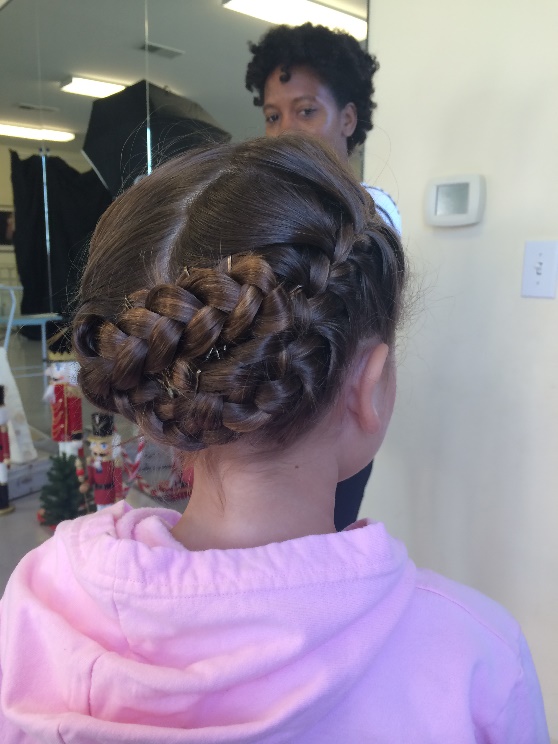 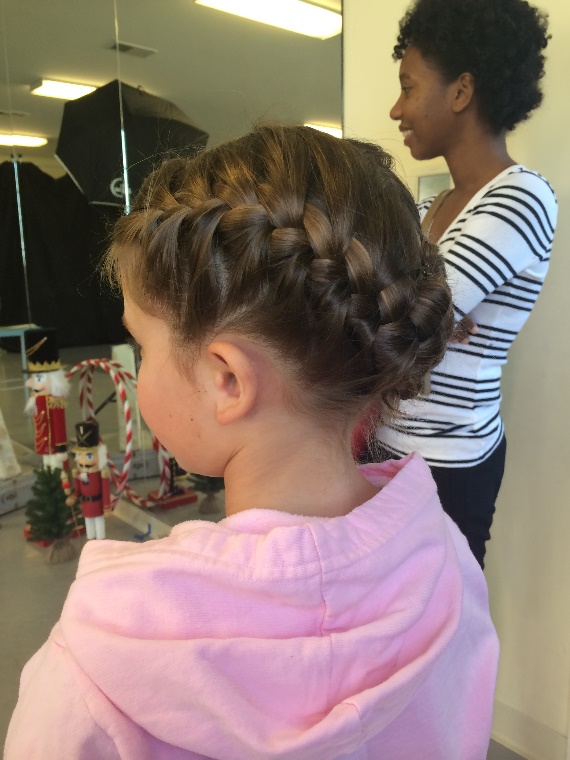 